
                                 Province of the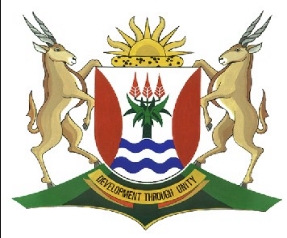 EASTERN CAPEEDUCATIONDIRECTORATE SENIOR CURRICULUM MANAGEMENT (SEN-FET)HOME SCHOOLING SELF-STUDY WORKSHEET ANSWER SHEETANSWERS TO QUESTIONS1.1 THREE types of multivibrators.Monostable multivibrator •    Bi-stable multivibrator •    Astable multivibrator1.2.1 Bi-stable multivibrator1.2.2 Bi-stable multivibrator Circuit diagram operation.This op amp operates as a comparator. Any difference between its two input causes its output to go into either positive saturation (+VSAT) or negative saturation (-VSAT). The non-inverting input is fed by a fraction of the output voltage fed-back from the voltage divider pair of R2 and R3. If the output voltage is high (+VSAT) then the non-inverting terminal voltage will be a smaller positive voltage and if the output is low (-VSAT) the non-inverting input terminal voltage will be a smaller negative voltage.1.3 Two applications of a Mono-stable multivibrator•    De-bouncing•    Varying the time period1.4 Schmitt trigger circuit diagram.1.5 Four applications of a Schmitt triggerIt is widely used in the first stages of many radio receivers, especially in digital applications where it is used to clean up a signal which has been distorted of which has had some noise added during its transmission through the air. In digital circuitry noise is often introduced into a system via switch bounce which can cause a number of unwanted voltage spikes to appear during the switching-on period. Varying input waveforms, for example a sine wave can be changed into a square or rectangular wave. A signal can be successfully recovered using a Schmitt trigger even after having suffered severe distortion as the circuit will only sense a single level change, so eliminating all other noise spikes.1.6 Draw a fully labelled circuit diagram of a monostable multivibrator.1.7 Sketch a fully labelled circuit diagram for a 555 IC Astable multivibrator circuit also showing input and output waveforms.1.8 Summing amplifier diagram and calculation of the circuit output voltage.Circuit output voltage1.9 Given the circuit diagram below:1.9.1 TWO full cycles of the input and output waveforms for the circuit above, if a sinusoidal waveform was added to its supply.1.10 Passive RC differentiator1.10.1 The output wave form.1.11 Operation of an integrator.The op-amp’s inputs draw zero current so any input current is passed through to the feedback circuit. The op-amp’s two inputs are viewed as both possessing the same voltage at all times,  if the lower input is connected to ground, this introduces the virtual earth concept. When a constant current is fed to a capacitor, it will charge at a constant fixed rate rather than exponential.1.12 A circuit diagram of an op-amp integrator.1.13 A 555 Astable multivibrator.1.13.1 Charging time.                         1.13.2 Discharging time.                                                          1.13.3 Time to complete one cycle.1.13.4 Frequency of oscillation.SUBJECTELECTRONICSGRADE12DATEJUNE 2020TOPICSWITCHING CIRCUITSTERM 1REVISION(Please tick)TERM 2 CONTENT(√ )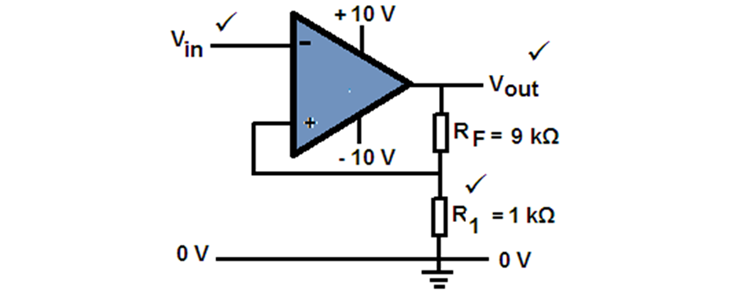 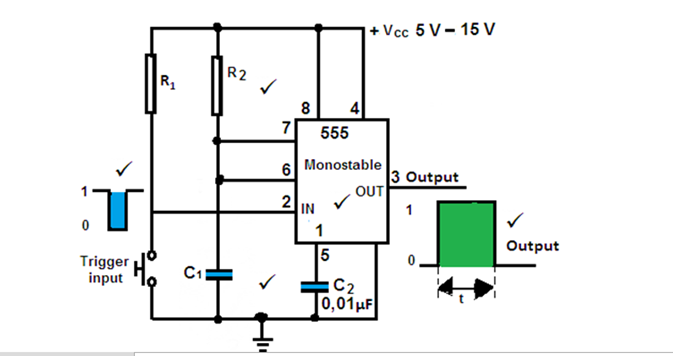 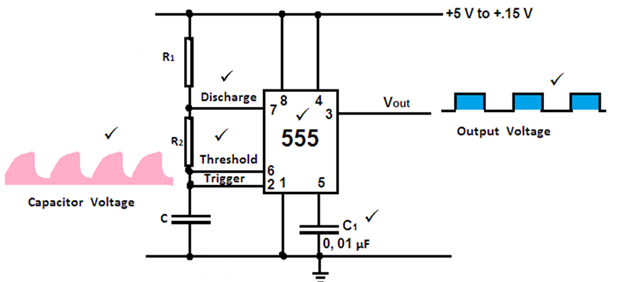 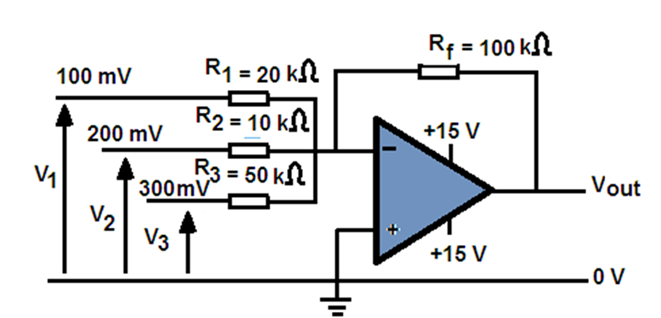 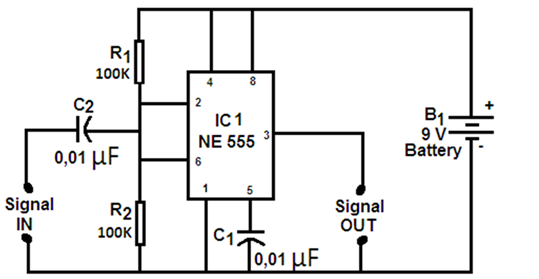 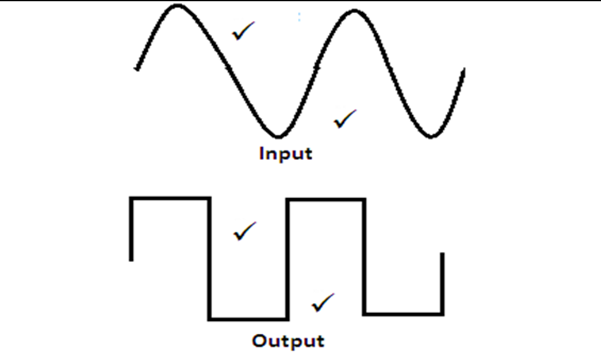 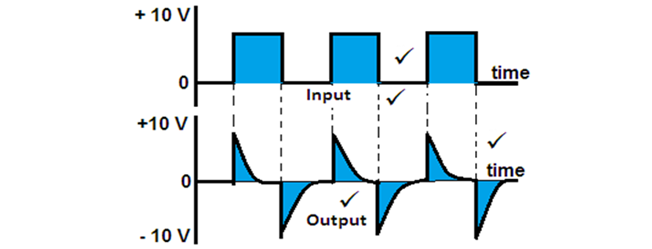 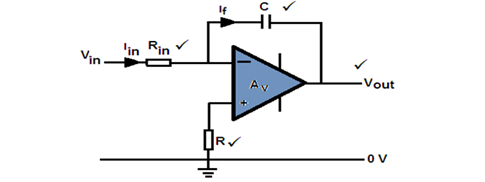                           